INFORME DE REFERENCIA A ASPIRANTES PARA INGRESO A LA MAESTRÍA EN DERECHOS HUMANOS Y DEMOCRACIA EN AMÉRICA LATINA Y EL CARIBEEl Centro Internacional de Estudios Políticos de la Universidad Nacional de San Martín agradece la colaboración de las personas que acceden a la petición de un aspirante a la Maestría en Derechos Humanos y Democracia en América Latina y el Caribe de completar el presente informe para acompañar a la correspondiente solicitud de aplicación. Junto con la documentación que acredita los méritos académicos y la descripción del proyecto o plan de trabajo de tesis o de investigación del solicitante, estos informes constituyen un importante elemento en la evaluación de las solicitudes de admisión por parte del Comité Académico de la Maestría. Informe para: (Nombre y Apellido del aspirante)Nombre y apellido de la persona que suscribe el informe:Categoría profesional/labor/cargo o posición:Especialidad o área de conocimiento:Institución donde se desempeñaInformación de contacto Correo electrónico:Teléfono:Dirección postal: ¿De dónde y desde cuándo conoce Ud. al/ a la solicitante?¿Cómo considera el desempeño académico y/o profesional del/la  postulante? Excelente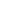 Muy Bueno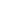 Bueno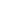 Regular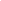 Valoración imposible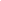 ¿Qué caracteriza al/a la solicitante en lo académico y/o profesional y en lo personal? ¿Cómo valora Ud. su potencial?¿Cómo valora Ud. el compromiso del/de la aspirante con la temática y el trabajo en el campo de los derechos humanos?¿Cómo valora el comportamiento grupal y el trabajo en equipo del/ de la aspirante?Información adicional que pueda resultar de importancia para el proceso de selección y admisión del/ de la aspirante. Grado de recomendación Recomendación firme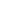 Recomendación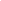 Recomendación con reservas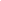 Lugar y fecha:Firma de quien suscribe el informe: 